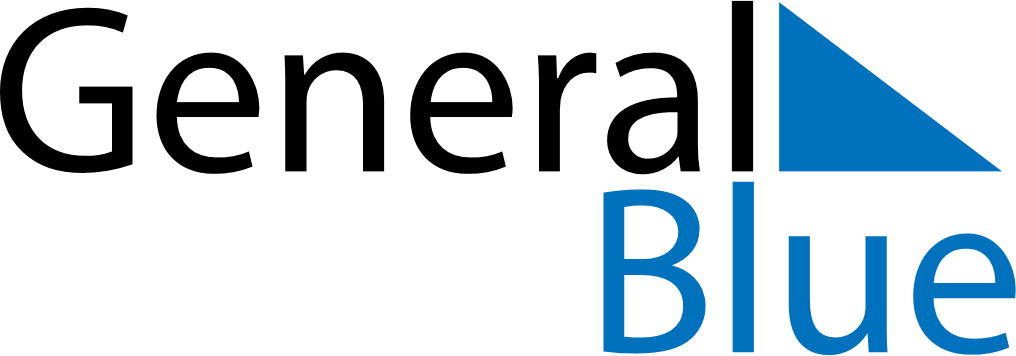 June 2024June 2024June 2024June 2024June 2024June 2024June 2024Sikar, Rajasthan, IndiaSikar, Rajasthan, IndiaSikar, Rajasthan, IndiaSikar, Rajasthan, IndiaSikar, Rajasthan, IndiaSikar, Rajasthan, IndiaSikar, Rajasthan, IndiaSundayMondayMondayTuesdayWednesdayThursdayFridaySaturday1Sunrise: 5:34 AMSunset: 7:20 PMDaylight: 13 hours and 46 minutes.23345678Sunrise: 5:33 AMSunset: 7:20 PMDaylight: 13 hours and 47 minutes.Sunrise: 5:33 AMSunset: 7:21 PMDaylight: 13 hours and 47 minutes.Sunrise: 5:33 AMSunset: 7:21 PMDaylight: 13 hours and 47 minutes.Sunrise: 5:33 AMSunset: 7:21 PMDaylight: 13 hours and 48 minutes.Sunrise: 5:33 AMSunset: 7:22 PMDaylight: 13 hours and 48 minutes.Sunrise: 5:33 AMSunset: 7:22 PMDaylight: 13 hours and 49 minutes.Sunrise: 5:33 AMSunset: 7:23 PMDaylight: 13 hours and 49 minutes.Sunrise: 5:33 AMSunset: 7:23 PMDaylight: 13 hours and 50 minutes.910101112131415Sunrise: 5:33 AMSunset: 7:24 PMDaylight: 13 hours and 50 minutes.Sunrise: 5:33 AMSunset: 7:24 PMDaylight: 13 hours and 51 minutes.Sunrise: 5:33 AMSunset: 7:24 PMDaylight: 13 hours and 51 minutes.Sunrise: 5:33 AMSunset: 7:24 PMDaylight: 13 hours and 51 minutes.Sunrise: 5:33 AMSunset: 7:25 PMDaylight: 13 hours and 51 minutes.Sunrise: 5:33 AMSunset: 7:25 PMDaylight: 13 hours and 52 minutes.Sunrise: 5:33 AMSunset: 7:25 PMDaylight: 13 hours and 52 minutes.Sunrise: 5:33 AMSunset: 7:26 PMDaylight: 13 hours and 52 minutes.1617171819202122Sunrise: 5:33 AMSunset: 7:26 PMDaylight: 13 hours and 52 minutes.Sunrise: 5:33 AMSunset: 7:26 PMDaylight: 13 hours and 53 minutes.Sunrise: 5:33 AMSunset: 7:26 PMDaylight: 13 hours and 53 minutes.Sunrise: 5:34 AMSunset: 7:27 PMDaylight: 13 hours and 53 minutes.Sunrise: 5:34 AMSunset: 7:27 PMDaylight: 13 hours and 53 minutes.Sunrise: 5:34 AMSunset: 7:27 PMDaylight: 13 hours and 53 minutes.Sunrise: 5:34 AMSunset: 7:27 PMDaylight: 13 hours and 53 minutes.Sunrise: 5:34 AMSunset: 7:28 PMDaylight: 13 hours and 53 minutes.2324242526272829Sunrise: 5:35 AMSunset: 7:28 PMDaylight: 13 hours and 53 minutes.Sunrise: 5:35 AMSunset: 7:28 PMDaylight: 13 hours and 53 minutes.Sunrise: 5:35 AMSunset: 7:28 PMDaylight: 13 hours and 53 minutes.Sunrise: 5:35 AMSunset: 7:28 PMDaylight: 13 hours and 52 minutes.Sunrise: 5:35 AMSunset: 7:28 PMDaylight: 13 hours and 52 minutes.Sunrise: 5:36 AMSunset: 7:28 PMDaylight: 13 hours and 52 minutes.Sunrise: 5:36 AMSunset: 7:28 PMDaylight: 13 hours and 52 minutes.Sunrise: 5:36 AMSunset: 7:28 PMDaylight: 13 hours and 52 minutes.30Sunrise: 5:37 AMSunset: 7:29 PMDaylight: 13 hours and 51 minutes.